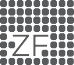 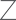 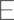 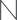 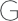 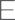 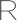 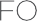 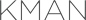 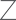 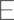 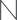 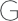 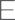 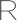 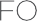 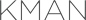 Professionals en leiderschap Ontwikkelplan6. Ontwikkelingsprioriteit (Geef aan welke van de competenties die u wilt versterken de prioriteit heeft.)7. Competentiecorrelaties (Welke competentiecorrelaties zijn het meest zinvol om aan te werken? Geef aan waarom.)8.Ideeën voor ontwikkeling (Hoe oefen ik nieuwe vaardigheden en gedrag zodat mijn leiderschapseffectiviteit groter wordt?)Overleg met anderen en noteer de ideeën die u van uw collega’s ontvangt.9. Ideeën in de praktijk brengen (Welke ideeën kan ik implementeren? En hoe?)Manieren om mijn focus te houden op dit doel: Potentiële barrières/ obstakels:Hoe kan ik deze overwinnen: Ondersteuning/ middelen die ik nodig heb:1. De bijdrage die ik wil leveren aan mijn organisatie (Hoe kan ik in mijn organisatie voor een uniek en blijvende bijdrage zorgen?)2. Uitgangsfase (In welk ontwikkelingsstadium bevind ik me meestal? Wat is mijn doel voor de komende 1 à 3 jaar?)3. Mijn sterktes (Welke differentiërende competenties laat ik zien en komen het dichtst bij de norm 90e percentiel?4. Potentiële kritische tekortkomingen (Heb ik een kritische tekortkoming in één van de differentiërende competenties?)5. Te versterken competenties (Welke 3 – 5 differentiërende competenties zijn / representeren prioriteiten voor ontwikkeling?)Mijn ontwikkeldoel(en) is / zijn:Specifieke acties die ik zal nemen zijn:TimingTijdsduurWie hierbij moet worden betrokken